                                       CURRICULUM VITAE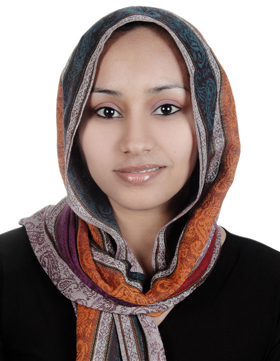 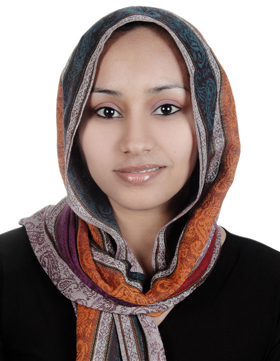 EHSASEHSAS.172842@2freemail.com Objective:I can break the boundaries of conventional design, my C.V will be edgy and different not restricting myself to commercial, functional work-I will be looking for an output for all that creative ability, I am also high dynamic, high creative person.Qualification: Sudan University for Science and Technology- graduatedTranslation Department – (Medical-Political-Legal-Science)Training:UNICCO Institute for Language and Computer System (Word-Excel)Completed Typing Course business (Arabic and English) First Gulf Bank (Relationship Selling) Coordination’s Training - Credit Cards DepartmentAnti-Money Laundering course in First Gulf Bank (Business School)Excel programming ba sic & intermediate in First Gulf Bank (Business school) Experiences:1) Faisal Islamic Bank – Khartoum SudanA-Treasury UnitB- Exchange DepartmentC- Investment UnitKanon hotel:-Receptionist and customer service: explain to customer all hotel policyHelp them to choose a room.Registration Guest/Visitors - Assistant back office2) Sitram International Company for Trading and Investment -Executive    Secretary   Typing formal lettersFiling all employees / correspondencesExternal Communications:Registration Guest/VisitorsAnnual General MeetingService Officer (Envoys Reception)Assistant Public Relation Manger3) In first Gulf Bank– senior support coordinator Till April 2016Jobs descriptions involve the following:Data Entry of chques (Excel Program)Document SolvingFiling Document by Management Information System (MIS)Covering with Credit and Operation DepartmentsTo help team leader and sales to ensure that the credit cards applications are properlychecked and send to credit.Maintaining all submissions date and sending to the respective coordinator to Update the MIS and other reportsCoordinate and entering new cases and security check to LMS on daily basisSolving issues which is related to sales supportMaintaining a proper and accurate filing system for the whole processRetail Credit– Personal Loan (Checking & Disbursal) cases from submission till finish, open customer new account.Checking all customer documentation for personal loan and sending to retail credit for disbursalComplains Department – worked as:Maintaining all complains and other reportsChecking new complains as per current policyHandling and solving old credit card declines which are coming from retention Depart.   Assisting sales team on their queries.Solving issues which is related to sales agent.Handling DSA queries on the application status.Maintaining a proper and accurate filing system for the whole process.Quality Controller and key accountsCustomer RequirementsDocuments ApprovalCalling customer and verify with them below details:Agent serviceShowing original doc to sales personConfirm with customer if he sign s.chq or notDocument submissionApp StatuesComputer Skills:Microsoft office XPOutlook emailsUsage of internet & word and excelLANGUAGES KNOWN English & Arabic speaking, writing 100%ProfileWork independently when required, on both new and current project from briefing through to CompletionManage time and priorities work in an effective and productive wayBy the grace of Allah I am able to maintain effective working relationship with all members of a hardWorking team in order to achieve goalsMaintain knowledge of accounts software used within the departmentI have ability to achieving agreed targetsI am self-motivated, and willing to undertake training to improveCreative, developmental and analytical approach, have a great planning and leadership abilities.